同步练习14 小蜗牛 基础练习A一年级上册语文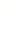 一、文学知识。[来源:Z,xx,k.Com][来源:学科网ZXXK]寓言就是在生动具体的故事里面蕴含某种道理或教训。一般来说，寓言内容都是虚构的，篇幅都比较短小。寓言大多包括故事和道理两部分。阅读寓言，关键是要通过对故事的分析，体会寓言所蕴含的道理。二、我会给加点的字词注音。zhù   wán ba   hái     fā yá      pá ya   duì   mā住下  玩 吧     孩子   发芽       爬 呀   对吗  妈妈jiǔ    huí    yǐ jīnɡ        quán  biàn    huí好久     回来   已经            全   变      回来三、多音字。          fā(发现)                     发<                           fà(白发)   1、小树发（   fā ）芽了。   2、 我发(fā)现妈妈的头上有白发(fà)了。四、词语理解。1、种子的胚发育长大, 突破种皮而出。（ 发芽 ）2、度过冬天。（过冬）3、很多。（许多）4、由上而下地遮掩。（ 盖 ）五、交流每个自然段的段意。 第一段：交代蜗牛一家的住处。第二段：春天，蜗牛妈妈让小蜗牛到树林里去玩，顺便看看小树发芽。第三段：小蜗牛在树林里看到了碧绿的叶子和许多草莓。第四段：小蜗牛爬回来已经是夏天，妈妈让它去摘几颗草莓回来。第五段：小蜗牛在树林里没有看到草莓，看到了蘑菇和黄树叶。第六段：小蜗牛爬回来已经是秋天，妈妈让它去采几个蘑菇回来。第七段：小蜗牛在树林里没有看到蘑菇，看到了满地的雪，和光秃秃的树。第八段：小蜗牛爬回来已经是冬天，妈妈让它待在家里过冬。六、问题探究。1、想一想课文写了什么？本文讲了从春天到秋天，妈妈派小蜗牛到树林里玩，顺便看小树发芽，摘草莓，采蘑菇，可小蜗牛每次都没能完成妈妈交给的任务的故事。2、小蜗牛为什么每次都不能完成妈妈交给的任务？ 小蜗牛每次都不能完成妈妈交给的任务是因为它爬得很慢，而且不能抓住时机，没有自己的判断，妈妈说什么就是什么。精彩片段赏析。1、春天来了，蜗牛妈妈对小蜗牛说：“孩子，到小树林里去玩吧，小树发芽了。春天，蜗牛妈妈交给小蜗牛什么任务？     小树发芽是春天的特征。蜗牛妈妈交给小蜗牛的任务是到树林里去玩，顺便看看小树发芽。 2、蜗牛妈妈说：“哦，已经是夏天了！快去摘几颗草莓回来。”夏天，蜗牛妈妈交给小蜗牛什么任务？      蜗牛妈妈交给小蜗牛的任务是摘几颗草莓回来。 3、小蜗牛爬呀，爬呀，好久才爬回来。它说：“妈妈，草莓没有了，地上长着蘑菇，树叶全变黄了。 ”这是什么季节的景色？  “地上长着蘑菇，树叶全变黄了”这是秋天景物的特点，说明此时已经是秋天。  4、蜗牛妈妈说：“哦，已经是秋天了！快去菜几个蘑菇回来。”秋天，蜗牛妈妈交给小蜗牛什么任务？   蜗牛妈妈交给小蜗牛的任务是采几个蘑菇回来。  5、蜗牛妈妈说：“哦，已经是冬天了！你就待在家里过冬吧。”小蜗牛为什么每次都没有完成妈妈交给的任务？  小蜗牛每次都没有完成妈妈交给的任务是因为它爬得很慢，而且不能抓住时机，没有自己的判断，妈妈说什么就是什么。 七、课文主旨。 本文讲了从春天到秋天，妈妈派小蜗牛到树林里玩，顺便看小树发芽，摘草莓，采蘑菇，可小蜗牛每次都没能完成妈妈交给的任务的故事，这个故事告诉我们做事情要抓住时机，还要有自己的判断。同步练习（基础练习）一、我会给加点的字词注音。住下  玩 吧     孩子   发芽       爬 呀   对吗  妈妈好久     回来   已经            全   变      回来二、选一选。      方法      办法1.因为小红的学习（     ）不对，所以她的学习效果不太好。2.当我们遇到问题时，一定要想（    ）来解决。三、读拼音，写词语。yǐ jīnɡ         wán ba           fā yá        pá ya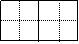 四、给多音字组词，给加点的字注音。          fā(     )                     发<                           fà(     )   1、小树发（     ）芽了。   2、 我发(     )现妈妈的头上有白发(    )了。五、仿写。几颗草莓                 几个蘑菇几（     ）学生        几（     ）老师几（     ）铅笔        几（     ）橡皮[来源:学#科#网Z#X#X#K]几（     ）树          几（     ）花。六、理解词语的意思填写词语。1、种子的胚发育长大, 突破种皮而出。（      ）2、度过冬天。（     ）3、很多。（     ）4、由上而下地遮掩。（     ）七、连线。    春天来了             树叶全掉了夏天来了             小树发芽了秋天来了             小树长满了叶子冬天来了             树叶全变黄了精彩片段赏析。1、春天来了，蜗牛妈妈对小蜗牛说：“孩子，到小树林里去玩吧，小树发芽了。[来源:学科网ZXXK]春天，蜗牛妈妈交给小蜗牛什么任务？ 2、蜗牛妈妈说：“哦，已经是夏天了！快去摘几颗草莓回来。”夏天，蜗牛妈妈交给小蜗牛什么任务？ [来源:学科网ZXXK] 3、小蜗牛爬呀，爬呀，好久才爬回来。它说：“妈妈，草莓没有了，地上长着蘑菇，树叶全变黄了。 ”这是什么季节的景色？   参考答案一、我会给加点的字词注音。zhù   wán ba   hái     fā yá      pá ya   duì   mājiǔ    huí    yǐ jīnɡ        quán  biàn    huí二、选一选。 方法      办法三、读拼音，写词语。  四、给多音字组词，给加点的字注音。fā(发现)                     发<                           fà(白发)   1、小树发（   fā ）芽了。   2、 我发(fā)现妈妈的头上有白发(fà)了。         五、仿写：六、理解词语的意思填写词语。1、种子的胚发育长大, 突破种皮而出。（ 发芽 ）2、度过冬天。（过冬）3、很多。（许多）4、由上而下地遮掩。（ 盖 ）七、连线。八、精彩片段赏析。 1、小树发芽是春天的特征。蜗牛妈妈交给小蜗牛的任务是到树林里去玩，顺便看看小树发芽。 2、 蜗牛妈妈交给小蜗牛的任务是摘几颗草莓回来。 3、“地上长着蘑菇，树叶全变黄了”这是秋天景物的特点，说明此时已经是秋天。 